BHPA 2023 abstract submission form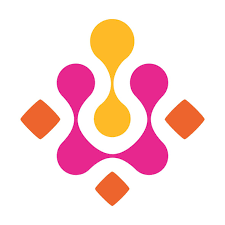 Preceding information pageFirst author informationName:First name:Department:Institution + address: testE-mail: Abstract informationPlease select one or more categories (remove irrelevant)RadiotherapyRadiologyNuclear medicineDosimetryRadiobiologyArtificial intelligenceProfessional mattersOther (please specify)Key words (list up to 3 key words)	Key word 1, …Eligible for Young Physicist Award (less than 28 years old or less than 5 years of experience)Yes/NoTitleAuthors11 AffiliationsIntroductionTextMaterials and methodsTextResultsTextConclusionTextAcknowledgements and/or conflicts of interestTextReferences[1] …